Муниципальное дошкольное образовательное учреждение«Детский сад №41 р.п. Петровское»
Отчет педагогической деятельностиинструктора по физической культуреГусевой Е.Г.за 2016-2017 учебный год.
Май 2017 г.Развитие детей и укрепление их здоровья в процессе обучения в дошкольных образовательных учреждениях – одна из актуальных задач современной педагогики.Цель моей педагогической деятельности с детьми - создание условий для повышения двигательной активности, укрепление здоровья дошкольников. Физическое воспитание в дошкольном учреждении осуществляется в соответствии с примерной общеобразовательной программы «От рождения до школы» под редакцией Васильевой М.А. 2014 года.Выполнение программных требований предусматривает учет возрастных и индивидуальных особенностей детей, состояния их здоровья, физического развития и физической подготовленности.В системе физического воспитания в детском саду используются следующие организованные формы работы двигательной деятельности детей: - физкультурные занятия;- утренняя гимнастика;- физкультурные минутки;- динамические паузы;- подвижные игры и физические упражнения на прогулке;- спортивные упражнения;-досуги физкультурной направленности.- спортивные праздникиВ учреждении созданы оптимальные условия для охраны и укрепления здоровья детей, их физического и психического развития:- полноценное питание (завтрак, обед, полдник) осуществляется в соответствии с нормативными документами;- оздоровительная работа с детьми (закаливание, воздушные ванны, босохождение по массажным дорожкам);- комплексная диагностика по физическому развитию детей.
Диагностика физических качеств проводилась в октябре (входящая) и в мае.Уровень развития физических качеств и навыков у дошкольников на начало 2016 - 2017 уч. года составил:Сводные результаты тестирования физической подготовленности детей показали следующую динамику показателей.Старшая группа «Солнышко» воспитатель Кузнецова Г.А.Средняя группа1 «Сказка» воспитатель Локалова С.АСредняя группа2 «Цветик-семицветик» воспитатель Абрамычева В.Г.Младшая группа1 «Светлячок» воспитатель Рябикова А.В.  

Младшая группа2 «Радуга» воспитатель Казаринова Т.Н. Дети второй младшей группы: уверенно, с небольшой помощью выполняют основные движения, общеразвивающие упражнения, соблюдают направление, основную форму и последовательность действий, действуют в соответствии с указаниями в общем ритме и темпе, с желанием включаются и осваивают новые разнообразные движения, соблюдают правила в подвижных играх. Многие дети уверенно, самостоятельно и точно выполняют задания , действуют в общем для всех темпе, легко находят свое место при совместных построениях и в играх, быстро реагируют на сигнал, переключаются с одного движения на другое, с большим удовольствием участвуют в играх, строго соблюдают правила, стремятся к выполнению ведущих ролей в игре.Данные по второй младшей группам даны на основе наблюдения за детьми и анализа данных. Причины недостаточного усвоения программы у некоторых детей  вижу в: - диагностируемых заболеваниях детей (ограничения по здоровью); - пропусках детьми занятий в течение учебного года.Высокий показатель физического развития обусловлен созданием в МДОУ: - оптимальных условий и удовлетворительной материальной базы для физического совершенствования. В каждой группе имеются атрибуты и игрушки для подвижных игр и двигательной активности детей на прогулке. Развивающая среда, организованная в детском саду, способствует эмоциональному благополучию ребенка, создает у него чувство уверенности в себе и защищенности; - сотрудничество с родителями по проведению физкультурно оздоровительной работы с детьми ( пропаганда здорового образа жизни через открытые мероприятия по физической культуре, совместные спортивные праздники, индивидуальную работу с семьей и т. д.)Работу по физическому развитию дошкольников осуществляю на основе примерной общеобразовательной программы «От рождения до школы» под редакцией М. А. Васильевой, Гербовой В В, Комаровой Т С 2014 года, а так же на основе положений Федерального государственного образовательного стандарта дошкольного образования, в котором физическое развитие включает в себя приобретение опыта в следующих видах деятельности детей: двигательной, в том числе связанной с выполнением  упражнений , направленных на развитие таких физических качеств, как координация и гибкость; способствующих правильному формированию опорно-двигательной системы организма, развитию равновесия, координации движения, крупной и мелкой моторики обеих рук, а также с правильным, не наносящем ущерба организму, выполнением основных движений (ходьба, бег, мягкие прыжки, повороты в обе стороны), формирование начальных представлений о некоторых видах спорта, овладение подвижными играми с правилами; становление целенаправленности и саморегуляции в двигательной сфере; становление ценностей здорового образа жизни, овладение его элементарными нормами и правилами (в питании, двигательном режиме, закаливании, при формировании полезных привычек и др.).К Программе воспитания и обучения в детском саду мною используется следующее методическое обеспечение:Пензулаева Л.И. Оздоровительная гимнастика для детей дошкольного возраста (3-7 лет).Пензулаева Л. И. Физкультурные занятия в детском саду. Конспекты занятий.Степаненкова Э.Я. Методика проведения подвижных игр. Пособие для педагогов дошкольных учреждений.Степаненкова Э.Я. Физическое воспитание в детском саду. Программа и методические рекомендации.Так же порционно использую в своей работе такие физкультурно-оздоровительные программы и технологии как:Глазырина Л Д, Овсянкин В А . Методика физического воспитания детей. дошкольного возраста.Технология организации совместной деятельности педагогов, родителей и детей «Веселая физкультура» на основе педагогической разработки Казиной О.Б.«Здоровячок» , « Программа оздоровления детей в ДОУ»(авторы Никанорова Т.С. и Сергиенко Е.М.Ритмопластика «Ритмическая мозаика» автор Буренина А.И.В ДОУ созданы условия для реализации задач по развитию у детей навыков, умений и качеств в соответствии с их возрастными возможностями. Имеется физкультурный зал с разнообразным оборудованием для различных видов движений и раздаточный материал для организации общеразвивающих упражнений и подвижных игр, спортивная площадка на улице, на асфальтированной территории ДОУ имеются разметки для бега, прыжков.Физкультурно-оздоровительная работа осуществляется мною через различные формы двигательной активности детей: физкультурные занятия, утренняя гимнастика, спортивные и подвижные игры, физкультурные праздники и развлечения, дни здоровья.Считаю, что физкультурное занятие является основной формой организованного обучения в ДОУ. С детьми дошкольного возраста провожу в течение учебного года следующие типы физкультурных занятий:Классические занятия (по схеме: вводно-подготовительная часть, основная, заключительная части).Игровые занятия (с использованием игр: народные подвижные игры, игры-эстафеты, игры-аттракционы и т.д.).Занятия тренировочного типа (ходьба, бег, строевые упражнения, спортивные игры, упражнения в лазании, акробатические элементы, упражнения с мячом и т.д.).Сюжетные занятия - комплексные (объединенные определенным сюжетом, спортивное ориентирование, с развитием речи, с викторинами и т.д.).Занятия серии "Изучаем свое тело" (беседы о своем теле, обучение самомассажу, привитие элементарных навыков по уходу за собой и оказанию первой медицинской помощи).Тематические занятия (с одним видом физических упражнений).Контрольно-проверочные занятия (выполнение отставания в развитии моторики ребенка и пути их устранения).Для проведения занятий подбираю физические упражнения, определяю последовательность их выполнения, составляю план-конспект, продумываю методику проведения, готовлю оборудование, размещаю его, слежу за созданием санитарно-гигиенических условий, за одеждой детей.При организации физкультурного занятия обязательно учитываю:строгую регламентацию деятельности детей и дозирование физической нагрузки;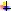 оптимальную двигательную активность детей;чтобы каждое предыдущее занятие быть связано с последующим и составляло систему занятий;соответствие возрасту и уровню подготовленности детей;имеющееся оборудование и музыкальное сопровождение.Утренняя гимнастика является одним из важных компонентов двигательного режима, ее организация должна быть направлена на поднятие эмоционального и мышечного тонуса детей. Ежедневное выполнение физических упражнений способствует проявлению определенных волевых усилий, вырабатывая полезную привычку у детей начинать день с утренней гимнастики. Ее назначение и методика проведения общеизвестны. Утреннюю гимнастику провожу ежедневно до завтрака в течение 6-12 минут (в зависимости от возрастной группы) на воздухе или в помещении (в зависимости от погодных условий).При составлении комплексов утренней гимнастики в течение года стараюсь учитывать вариативность содержания. Наряду с традиционной утренней гимнастикой использую разные ее типы и варианты как в содержательном плане, так и в методике проведения:Утренняя гимнастика игрового характера, когда включаю несколько игровых упражнений имитационного характера , а также разной степени интенсивности, которые выполняются как комплекс упражнений общеразвивающего воздействия.Комплекс музыкально - ритмических  упражнений  (состоящий из разминки, 5-6 основных развивающих упражнений в танцевальных движениях.)Широко применяю в течение года с детьми такую форму, как физкультурный досуг, так как он повышает интерес к занятиям, оказывает благотворное воздействие на организм ребёнка, закрепляет двигательные умения и навыки, развивают двигательные качества (быстроту, ловкость), способствует воспитанию чувства коллективизма, дружбы, развивает выдержку, внимание, смелость, упорство, организованность. Он включает в свое содержание уже знакомые детям подвижные игры, эстафеты, задания, разнообразные движения.При проведении досуга я ставлю следующие задачи:развивать у детей умение творчески применять свой двигательный опыт в условиях эмоционального общения со сверстниками,приучать их проявлять инициативу в разнообразных видах деятельности.Физкультурные досуги  провожу в различных вариантах, с использованием ИКТ – технологии для более  наглядной демонстрации     преимущества  здорового образа жизни, создания интереса.Так, в течение 2016-2017 учебного года с детьми были проведены следующие спортивные праздники и досуги:-«Осенняя Олимпиада» ( День открытых дверей)-Игра – квест  «Ищем подарки Деда Мороза»-Спортивный досуг «Физкульт – Ура !» -Спортивное развлечение «Белоснежку мы найдём »-Досуг « В гости к Айболиту» -«Праздник здоровья»-Праздник, посвященный дню Космонавтики «Школа космонавтов»-Спортивный праздник « Моя спортивная мама» -Досуг «Мы растем здоровыми , сильными , весёлыми »  -Спортивный праздник « В гостях у Светофора»Подготовила и провела дидактические игры : «Угадай вид спорта» «Школа мяча»  « Полезные и вредные продукты», «Спортсмены России» , « Зимние и летние виды спорта» и др.1раз в неделю вела кружок «Спортивная карусель», на котором большое внимание уделяла ритмическим упражнениям , играм  , спортивным танцам Моя активность:В течение 2016 -2017 учебного года принимала участие в ежегодном конкурсе «Хрустальный башмачок 4» Приз зрительских симпатий. Участие в районом фестивале  спортивного танца «Должны смеяться дети» Диплом участника.Участие в районном  спортивном празднике «Папа , мама , я – спортивная семья»Участие в выставке декоративно – прикладного искусства  , рукоделия , народных промыслов и ремёсел «Таланты земли Ростовской» Диплом участника. Участие в муниципальном туре Международного конкурса портных любителей и профессионалов «Серебряная нить – 2017» Диплом участника.Участие  в муниципальном туре конкурса «Помни каждый гражданин спасенья номер -01» Грамоты победителей.Участие в муниципальном конкурсе на лучшую разработку дидактической игры (пособия )по развитию речи   среди педагогов МДОУ Ростовского МР. Сертификат участника. Участие в муниципальном конкурсе «Наш  тёплый дом»Участие во всероссийской семейной  акции « Сохрани жизнь! Сбавь скорость !»Участие в муниципальном конкурсе «Охрана труда глазами детей»Посещала методические объединения инструкторов по физической культуре, принимала участие в методических мероприятиях ДОУ( Помогала в проведении МО воспитателям Рябиковой А.В. Локаловой С,А . старшему воспитателю Керимовой В,А)., в праздниках и развлечениях, организованных музыкальным руководителем. Выступление на педсовете . Презентация проекта « Неделя здоровья в ДОУ»  .Участие в областном «Педагогическом субботнике» на тему « Мастер – класс как форма представления актуального педагогического опыта».Участие в методических объединениях Ростовского района . Участие в межмуниципальном семинаре –практикуме инструкторов  по физической культуре на тему : «Использование инновационных технологий в физическом воспитании дошкольников». Выступление на педсовете « Презентация совместного досуга  « Моя спортивная мама». Прошла  курсы  2016г. «ФГОС здоровьесберегающие и здоровьеформирующие технологии» ГАУДПО Ярославской области « Институт развития образования»2017г. «ИКТ- компетентность педагога и практические вопросы внедрения эксплуатации информационной системы образовательного учреждения в соответствием с требованиями  ФГОС»АНО «Санкт – Петербургский центр дополнительного профессионального образования»Всероссийский  образовательный проект RAZWITUMРегулярно проводила консультации с педагогами и родителями  -«Укрепление и сохранение здоровья дошкольников»-«Физическое воспитание ребёнка в семье»-«Формируем правильную осанку»-«Формируем здоровый образ жизни с детства»-«Спортивная форма на занятиях по физкультуре»-«Профилактика и коррекция плоскостопия у детей дошкольного возраста       средствами физического воспитания» и др.Подготовила и провела :	      Проект « Неделя Здоровья» на все возрастные группы.   Комплексы утренней гимнастики для детей 3-6 лет   Комплексы ОРУ для детей 3-6 лет.   Консультации для воспитателей.   Консультации для родителей.   Картотека подвижных игр.   Комплексы упражнений для профилактики  и коррекции               плоскостопия  у детей дошкольного возраста    Релаксационные паузы , комплексы зрительной      гимнастики .   Комплексы дыхательной гимнастики   Сценарии праздников и развлечений.   Методическое пособие «Зимние и летние виды спорта»   Методическое пособие «Правила  поведения в зале»    Методическое пособие «Мячи бывают разные»   Конспекты занятий.   Перспективное и календарное планирование.   Картотека игр «Здоровье и безопасность»    Игровое пособие «Мы разучиваем новую игру» «Игровой 	     		   парашют»    Мастер –класс «Айрис –Фолдинг»   Проект «Неделя здоровья в ДОУ   Участие в проекте «Наш огород»  Компьютерные презентации : « Угадай  вид спорта»»«Олимпийские надежды»«Неделя здоровья в ДОУ»«Айрис – Фолдинг»« Мы за здоровый образ жизни»«Моя спортивная мама»« Школа космонавтов»« Помни правила движения»«Физкульт –Ура !»«Полезные и вредные продукты» использовала релаксационные паузы , комплексы зрительной гимнастики , В своей работе стараюсь , чтобы каждая НОД по физической культуре приносила ребёнку радость, пробуждала у него интерес, стимулировала творческую активность, развивала потребность в разных видах упражнений и подвижных играх. На каждой НОД решается комплекс оздоровительных, образовательных и воспитательных задач , в результате которых дети приобретают определённые знания , умения и навыки. Для реализации  этих задач я занимаюсь разнообразной деятельностью: исследовательской , конструктивной  и коммуникативной.Для родителей в ДОУ в течение 2016-2017 учебного года были организованы следующие мероприятия:«День открытых дверей» с показом детской ритмической  гимнастики,Совместные с родителями спортивные мероприятия – «День защитника отечества», «Осенняя Олимпиада» , «Моя спортивная мама»Выступление детей на отчётном общем родительском собрании с музыкальной игрой – разминкой «Арам – зам – зам» , танцем «Весёлые пчёлки.  Планируется участие  в Муниципальном  спортивном празднике , посвящённом Дню защиты детей «Мама , папа. я – спортивная семья»Индивидуальное консультирование родителей : «В какую спортивную секцию отдать ребенка», «Профилактика и коррекция плоскостопия у детей», по интересующим их вопросам.Тема самообразования«Физкультурно-оздоровительная работа в ДОУ в условиях внедрения ФГОС»
План развития:Для роста физической подготовленности детей в будущем году необходимо:Пополнение инвентаря и спортивных снарядов;Активизация работы с родителями, воспитателями и мед. сестрой;Планомерное и всестороннее проведение физкультурной работы, включая праздники, информационную работу, кружковую работу и т.п.В следующем учебном году целю моей физкультурно - оздоровительной работы будет являться – охрана и укрепление здоровья ребенка, его полноценное физическое развитие.Продолжать совершенствовать систему мероприятий, направленных на совершенствование знаний детей о потребности в здоровом образе жизни, привитии интереса к физкультуре и спорту; корректировать совместную работу ДОУ и семьи по вопросам физического развития дошкольников.Изучать литературу по физической культуре .Выступить на педсовете с темой «Сохранение и укрепление здоровья детей в ДОУ»Провести МО для инструкторов по ФК.Работать над проектом « Быть здоровыми хотим» 
Физические показатели 1 учебное полугодие2 учебное полугодиеВысокий15 %48%Средний75%52%Низкий10%  0%Физические показатели 1 учебное полугодие2 учебное полугодиеВысокий 9 %43%Средний76%57%Низкий15%  0%Физические показатели д1 учебное полугодие2 учебное полугодиеВысокий10 %42%Средний65%54%Низкий25%  4%Физические показатели 1 учебное полугодие2 учебное полугодиеВысокий 0 %40%Средний68%55%Низкий22%  5%Физические показатели 1 учебное полугодие2 учебное полугодиеВысокий10 %5%Средний75%40%Низкий15%55%